10. StundeMaterial:ppt 2		BiologInnen beobachten genau1Mikroskope, Fertigpräparate2Frischpräparate3AB 13		Alle Lebewesen bestehen aus Zellen4Hinweise:1	ppt-Folien 1-10 zur Wiederholung der Lupenbeobachtungppt-Folien 11-18 zur Demonstration, dabei gleichzeitig am Lichtmikroskop zeigen

2	pro Partnergruppe 1 Mikroskop und 1 Fertigpräparat austeilenppt-Folien 11-18 einblenden, schrittweise führt ein S die Tätigkeiten aus, der Partner / die Partnerin leitet an, überwacht, korrigiert

3	Frischpräparat austeilen und in wechselnder Rolle bearbeiten lassenppt-Folie 19 einblenden als Zielvorgabeppt-Folie 20 beschriften
4	erst austeilen, wenn die SuS ein brauchbares, lichtmikroskopisches Bild habenHinweise zur 10. Stunde:Die ersten zehn Folien der ppt kennen die SuS bereits aus der ersten Stunde. Zur Anknüpfung bzw. Hinführung zum eigenständigen Mikroskopieren ist es sinnvoll, diese erneut zu präsentieren. Dabei kann auch deutlich gemacht werden, dass neue Erkenntnisbereiche oft erst durch die Entwicklung und den Einsatz von Geräten  erschlossen werden können.Es ist von großer Bedeutung, den SuS von Anfang an den behutsamen Umgang mit biologischen Gerätschaften beizubringen. Daher ist eine schrittweise Demonstration durch die Lehrperson zur Nutzung des Mikroskops begleitend zur Weiterführung der ppt unerlässlich und eine anschließende Partnerkontrolle zur korrekten Anwendung eines Mikroskops unter erneuter Einblendung der Folien 11-18 sinnvoll. Dabei fließen viele Fachbegriffe für die korrekte Bezeichnung der Mikroskop-bestandteile ein, die durch Wiederholung und eigenständige Nutzung den späteren Umgang mit dem Gerät erleichtern. Als Fertigpräparate bieten sich Radiolarien an, die durch ihre zusätzliche ästhetische Qualität beeindrucken. Zur Herstellung von Frischpräparaten der Zwiebelepidermiszellen hat es sich bewährt, auf ältere SuS (z.B. aus der Eingangsphase oder einem LK) zurückzugreifen, die über Präparationserfahrungen verfügen und diese hier sinnvoll anwenden können.  Die (erste) Schreibaufgabe für die Schülerinnen und Schüler ist deutlich angeleitet. Dabei sind zunächst durch sehr konkrete Fragen Sachinformationen dem Text zu entnehmen, wobei diese Informationsentnahme sich auf Begriffe bezieht, die im Text bereits besonders hervorgehoben sind. Die wesentliche gedankliche Aufgabe besteht deshalb in der sprachlichen Umformulierung, die sich mehr oder weniger stark am vorgegebenen Text orientieren kann.  Folie 1Folie 2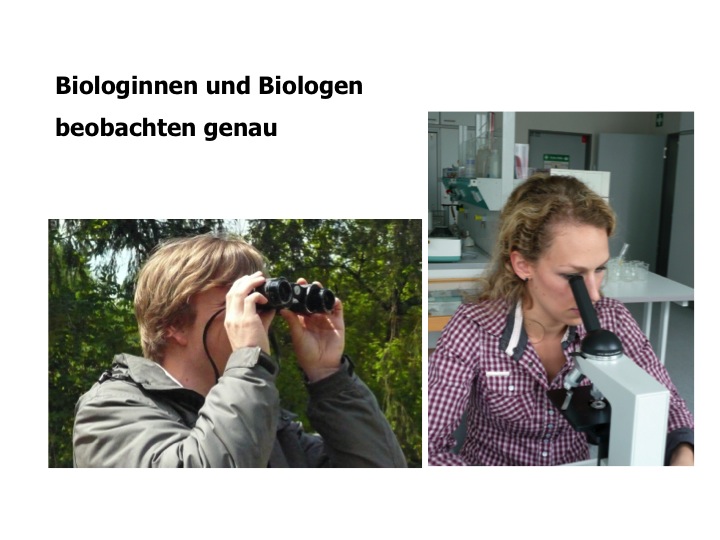 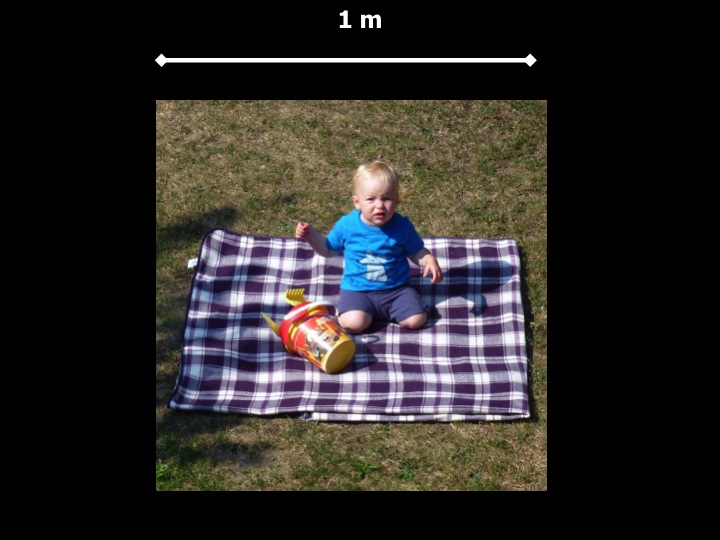 Folie 3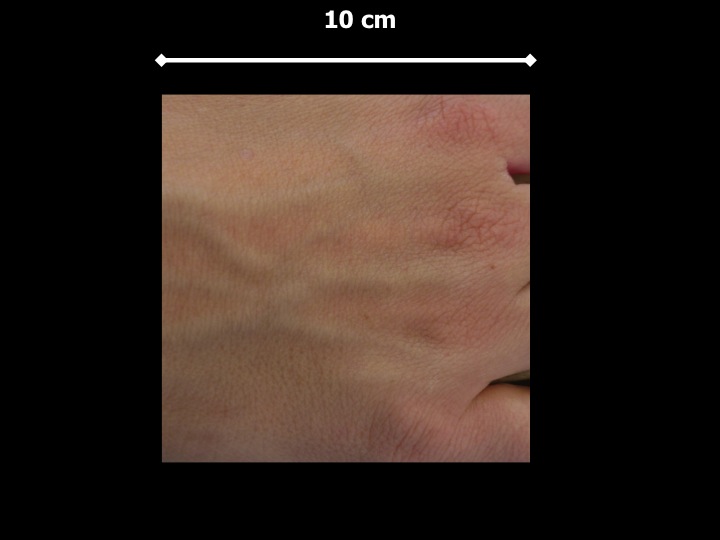 Folie 4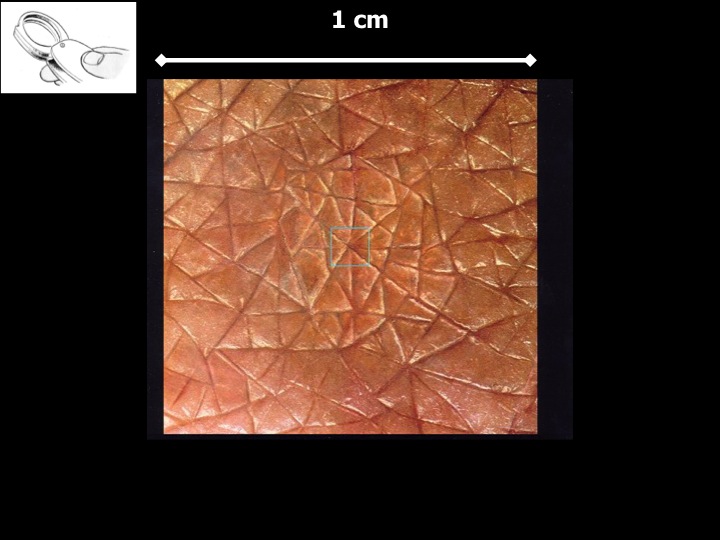 Folie 5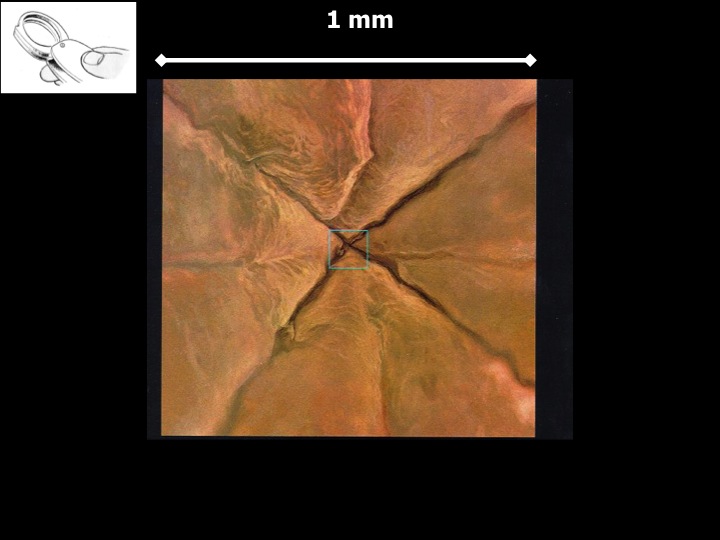 Folie 6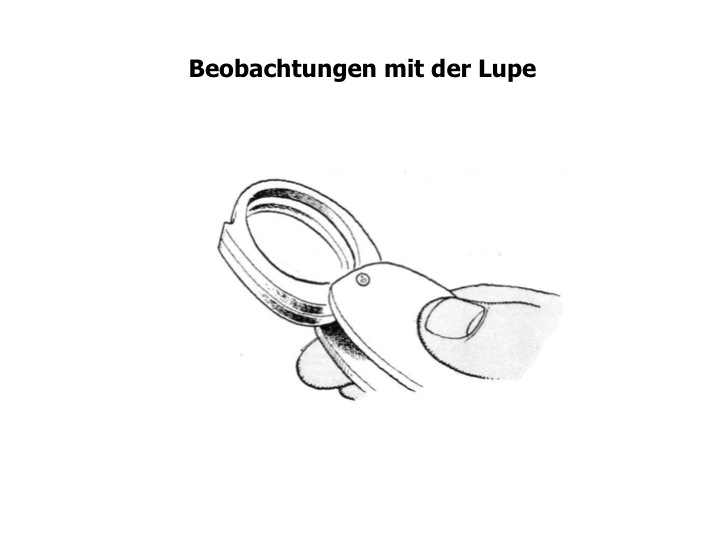 Folie 7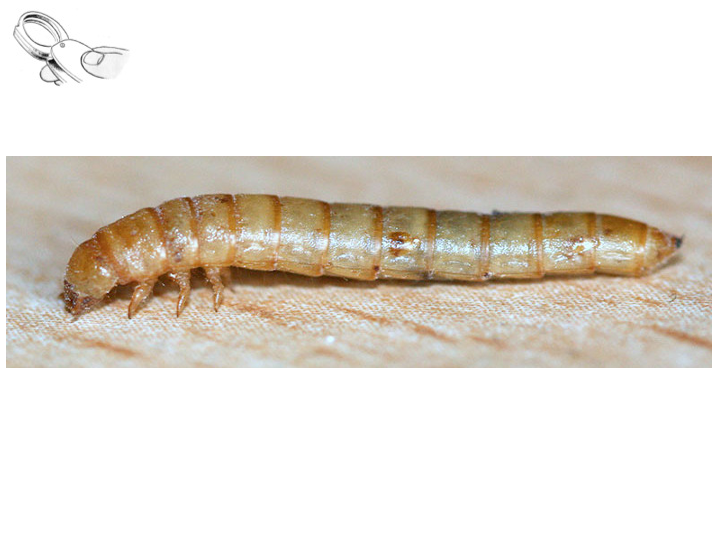 Folie 8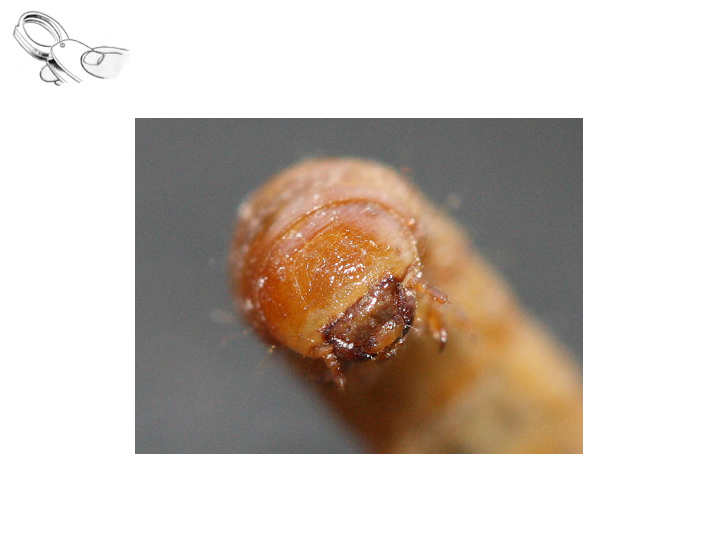 Folie 9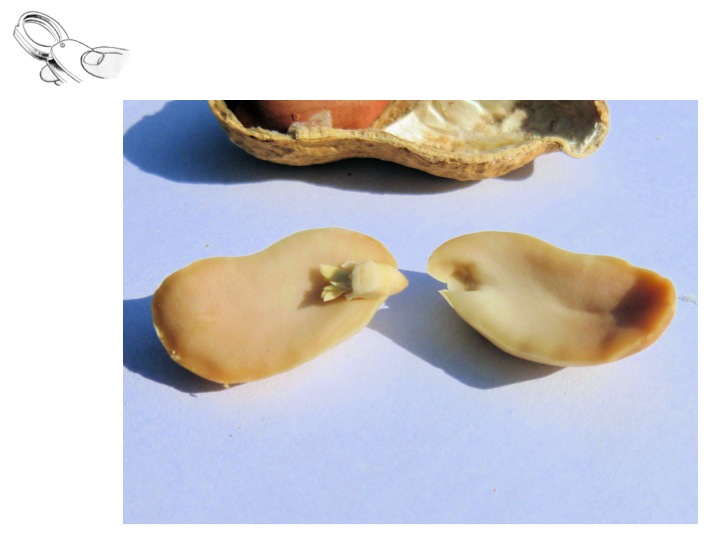 Folie 10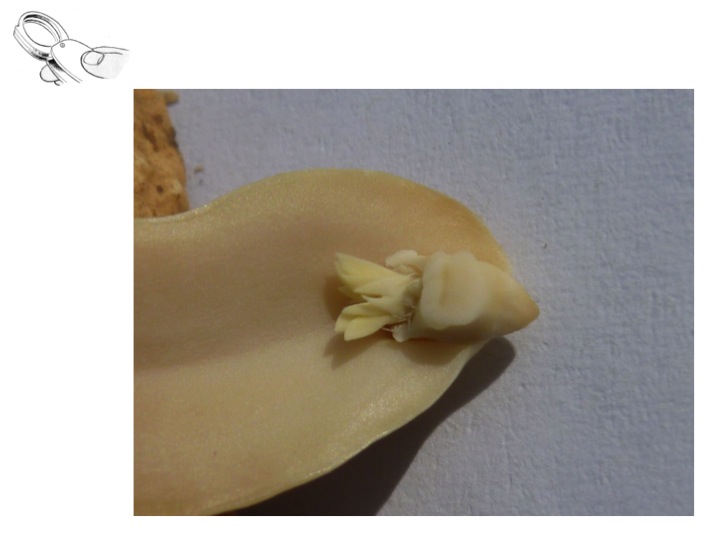 Folie 11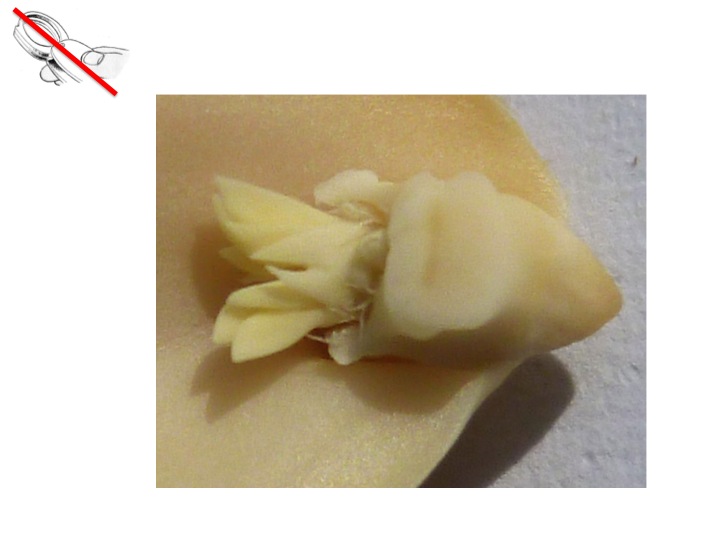 Folie 12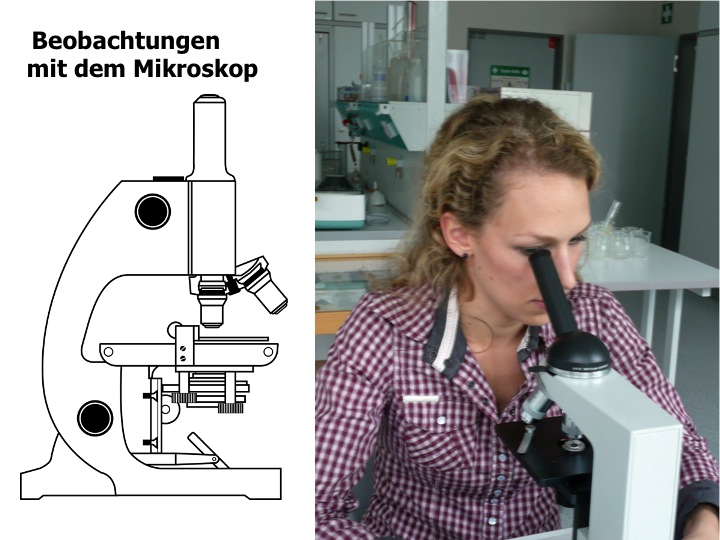 Folie 13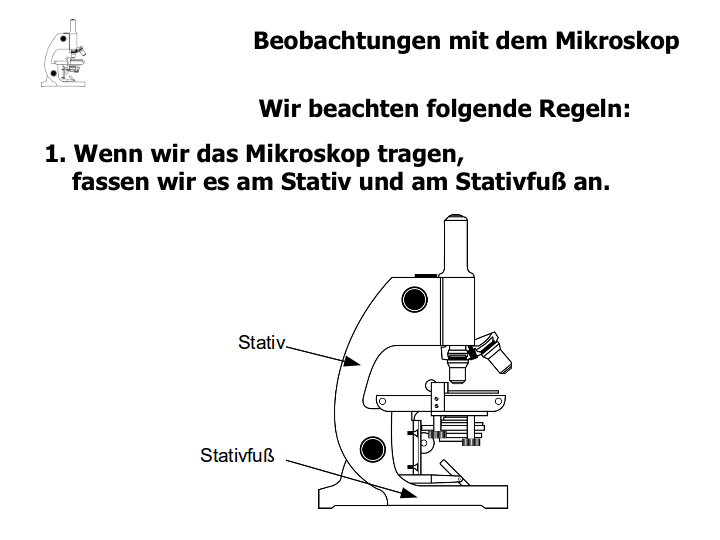 Folie 14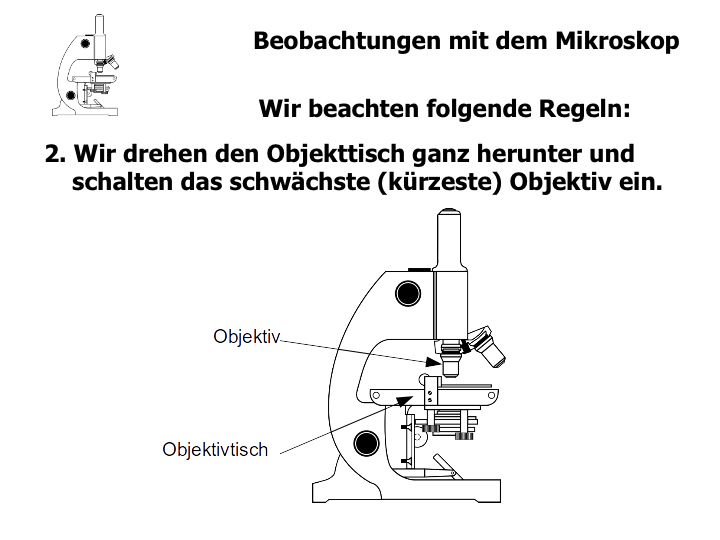 Folie 15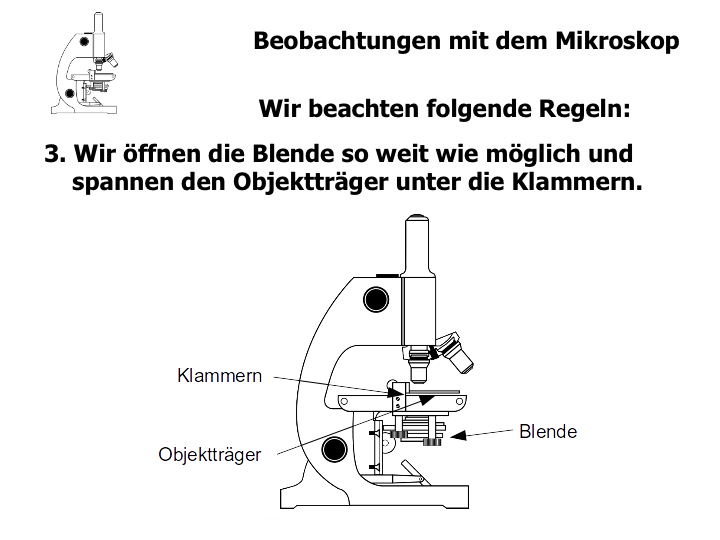 Folie 16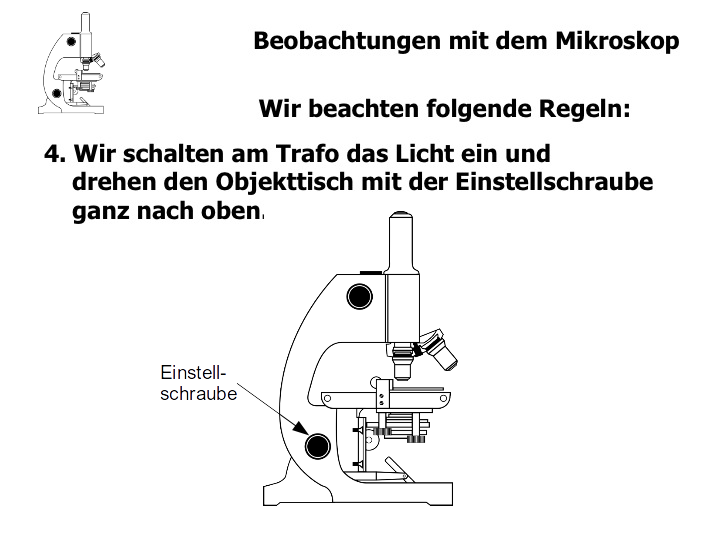 Folie 17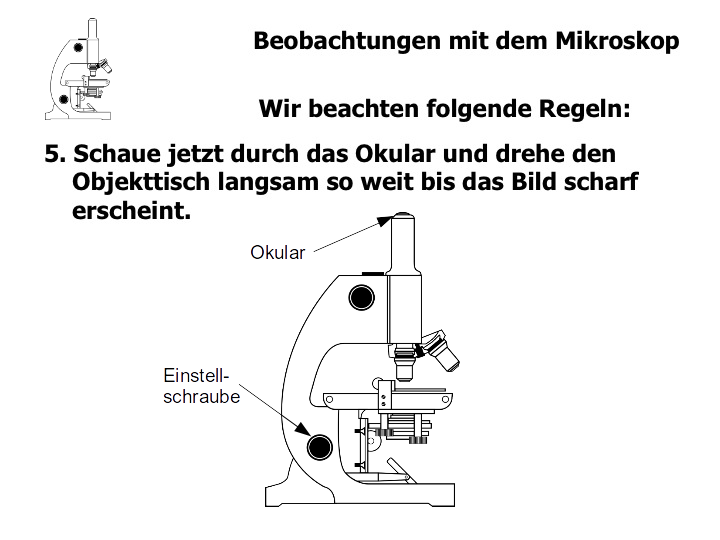 Folie 18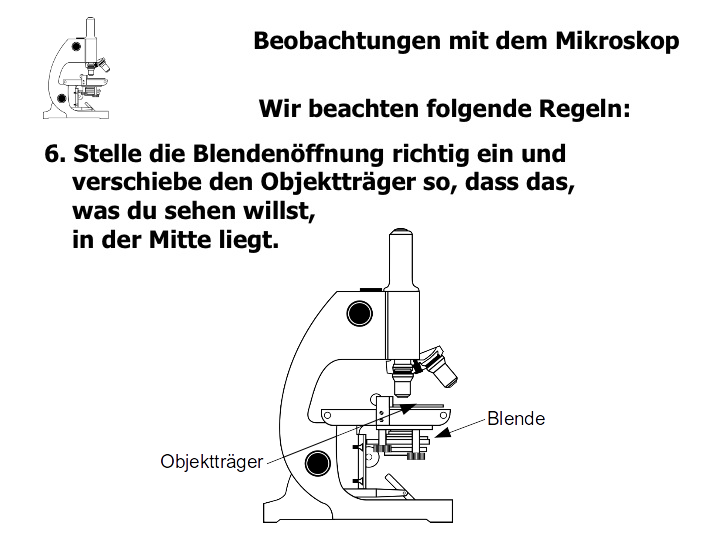 Folie 19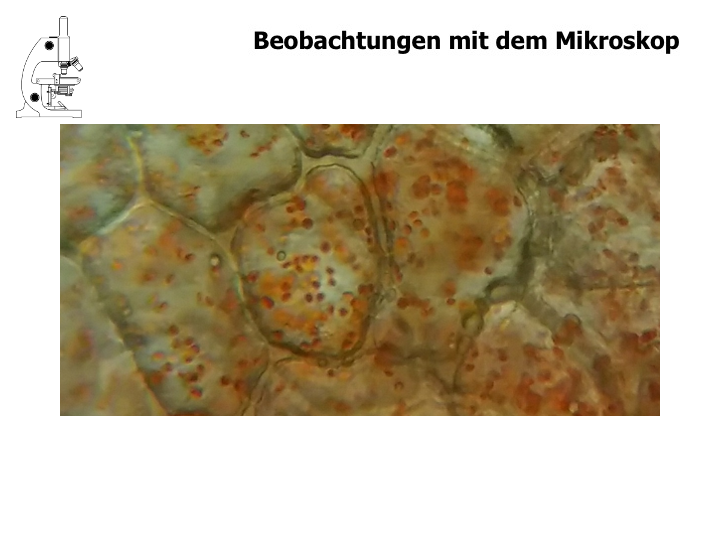 Folie 20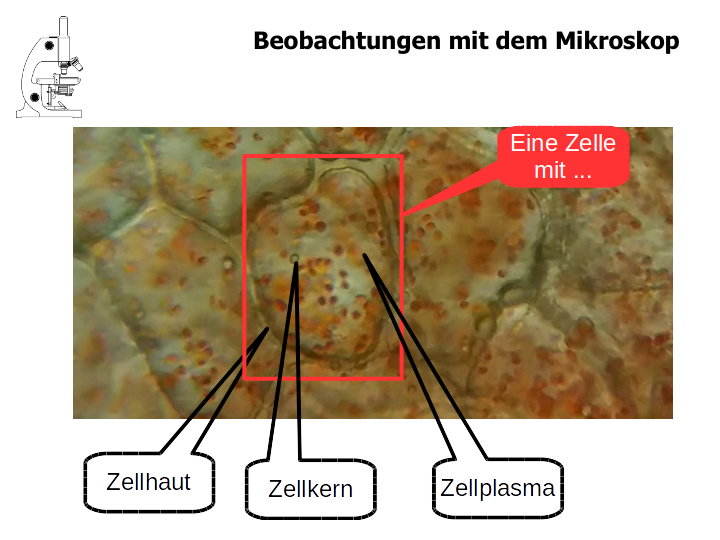 Alle Lebewesen bestehen aus Zellen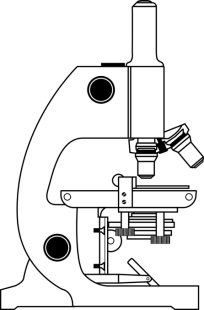 Heute haben wir mit einem Mikroskop Pflanzen untersucht. Dabei haben wir festgestellt, dass Pflanzen aus vielen kleinen Zellen zusammengesetzt sind.Das gilt aber nicht nur für Pflanzen sondern auch für Tiere und den Menschen. Auch unser Körper besteht aus Millionen von Zellen, die sehr unterschiedlich aufgebaut sind und sehr unterschiedliche Aufgaben erfüllen.Alle Zellen haben aber einen gleichen Grundbauplan:Sie sind von einer Zellhaut (1) umgeben, die die Zelle nach außen schützt, aber auch durchlässig ist, um etwas aus der Umgebung aufzunehmen oder etwas auszuscheiden.Alle Zellen enthalten im Inneren eine Flüssigkeit, das Zellplasma (2), das die Zelle ganz ausfüllt.Alle Zellen besitzen einen Zellkern (3), der wie ein Zentralcomputer in einer Fabrik alle Vorgänge, die in der Zelle ablaufen, kontrolliert und steuert.Aufgabe:Beantworte die folgenden Fragen in einem vollständigen Satz. 1. Wovon sind alle Zellen nach außen hin begrenzt?2. Welcher Teil der Zelle kontrolliert alles, was in der Zelle geschieht?3. Wovon sind alle Zellen ausgefüllt?zu 1. ________________________________________________________________________________________________________________________________________.zu 2. ________________________________________________________________________________________________________________________________________.zu 3. ________________________________________________________________________________________________________________________________________.Bildrechte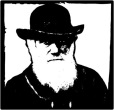 Biologie erforscht das Leben„Wir machen Zellen sichtbar.“ – Übung zum Umgang mit dem Mikroskop durch das angeleitete Mikroskopieren von Epidermiszellen der Zwiebelhaut. Kompetenzen, an deren Erreichen gearbeitet wird:Mit dieser Stunde möchte ich hauptsächlich erreichen, dass die Schülerinnen und Schüler…… den Umgang mit einem Lichtmikroskop üben.... die Zelle mit ihren Bestandteilen Zellkern, Zellhaut und Zellplasma als Baustein aller Lebewesen beschreiben.Handlungssituationen:Die SchülerInnen erhalten dazu die Gelegenheit, …… einer Lehrerdemonstration Informationen zum Umgang mit dem Mikroskop zu entnehmen.… in PA das fertige Präparat einer Zwiebelepidermiszelle zu mikroskopieren.... die Bestandteile einer Zelle zu benennen und in vollständigen Sätzen zu beschreiben.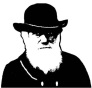 Biologie erforscht das Leben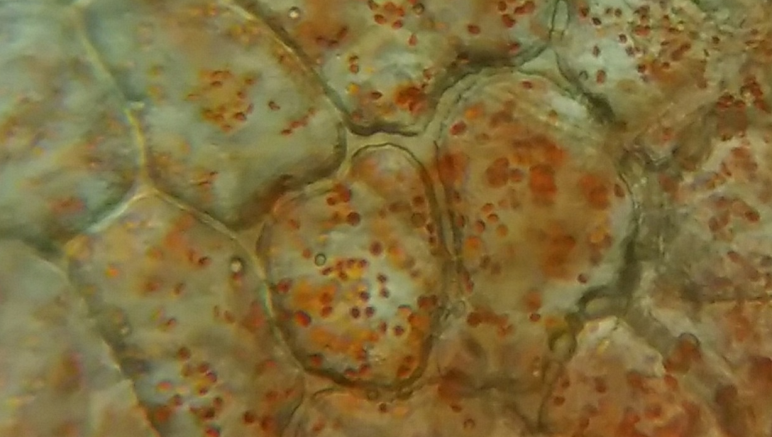 ZwiebelzellenAufgabe: Zeichne hier eine einzelne Zelle ein, wie du sie im mikroskopischen Bild gesehen hast.SeiteBeschreibungRechte863 Fotos: Mann mit Fernglas, Frau mit Mikroskop, Kind auf DeckeRolf Kirchhoff im Auftrag des Ministerium für Schule und Weiterbildung.872 Fotos: Handrücke, HautoberflächeRolf Kirchhoff im Auftrag des Ministerium für Schule und Weiterbildung.87Illustration: LupeAnna-Lina Mattar im Auftrag des Ministerium für Schule und Weiterbildung.88Foto: HautoberflächeRolf Kirchhoff im Auftrag des Ministerium für Schule und Weiterbildung.882 Illustrationen: LupeAnna-Lina Mattar im Auftrag des Ministerium für Schule und Weiterbildung.892 Fotos: MehlwurmMit freundlicher Unterstützung von Christian Schlagenhaufer:http://www.kakerlakenparade.deNutzungsrecht erteilt am 09.10.2017902 Fotos: ErdnussRolf Kirchhoff im Auftrag des Ministerium für Schule und Weiterbildung.91Foto: ErdnussRolf Kirchhoff im Auftrag des Ministerium für Schule und Weiterbildung.91-9617 Illustrationen: MikroskopPixabay.com (Lizenz: CC0 Public Domain) Zugriff: 13.07.2017, 17:42Uhr95-963 Fotos: ZellenPixabay.com (Lizenz:CCO Public Domain) Zugriff: 03.10.2017, 15:20 Uhr